Page 243. Exercice 5. Triangle rectangle et bissectrice.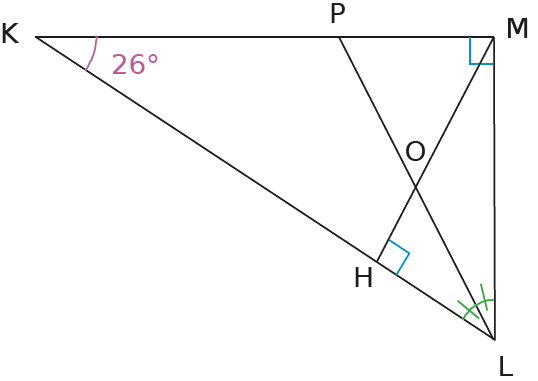 Dans le triangle KLM ci-dessus, la bissectrice de l'angle  et la hauteur issue de M se coupent en un point O.Calcule (sans justifier) les mesures des angles nécessaires pour démontrer que le triangle POM est isocèle et précise en quel point.